Połącz w pary takie same ufoludki. Ile ufoludków zostało bez pary? Wpisz odpowiednią cyfrę w puste pole na dole strony.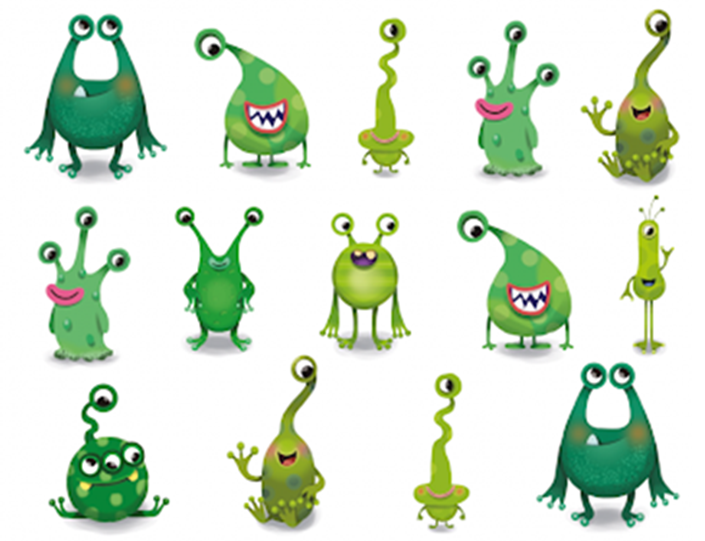 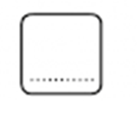 